It is the STUDENT’S responsibility to ensure that the application is complete!Student Name: ____________________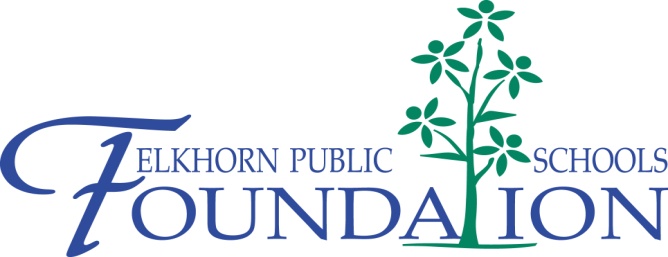 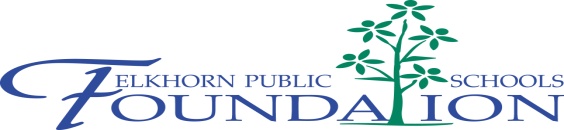 ESHS Wrestling Booster ScholarshipDeadline February 1, 20163:30pm at Counseling CenterDescription of Scholarship: The ESHS Wrestling Booster Club will award scholarships to two seniors who are currently participating in the Elkhorn South High School Wrestling program as either a manager or student athlete and have demonstrated good character, integrity, dedication and a strong work ethic.Scholarship Value:  $1,000.00 paid in the year awarded.Requirements:Applicants must attend Elkhorn South High School and currently participate in the ESHS Wrestling program as either a manager or student athlete.Applicants must demonstrate good character, integrity, dedication and a strong work ethic.Applicants must maintain a minimum grade point average of 3.0.Applicants must provide two letters of recommendation (see details below).The scholarship recipient must enroll at a post-secondary educational institution.This application MUST BE TYPED or completed by word processor.  The student’s name should be on each page of the application.  Please review application’s questions carefully- not all applications are the same!All accompanying essays MUST BE TYPED and include the student’s name, title of the essay and title of the scholarship in the right hand corner on each page of the essay.Only applications received by the Counseling Center on or before 3:30pm on February 1st will be reviewed and forwarded to the respective scholarship selection committee for consideration.  Any incomplete applications or applications that do not meet the requirements will be rejected.Transcripts will be attached to the application by the high school counseling department.Application Questions:Name			Today’s date				Address			Phone____________________      Parent/Guardian			Email_________________		      Cum. GPA & Class Rank (7th Semester) _______________		ACT Composite		Student Name: ____________________College Choice(s): 				_____  Intended Major: 				_____Scholarships Awarded: 				_____Vocational Plans:__________________________________________________ List school activities in which you have been involved, and the years of involvement.List awards received indicating the year received (honor roll, academic letter, student of the month, most improved, etc.).List any offices or leadership positions you have held since entering high school.  Indicate the year in which you held each office.List your involvement in the community including employment, non-school organizations, church, etc.  Include years of involvement for each.Letters of Recommendation:  Please provide two letters of recommendation from people who have witnessed your good character, integrity, dedication and strong work ethic.  Examples of references include: employers, teachers, community members or religious leaders. Essay Question #1: In 300 words or less, please describe how wrestling and being part of the Elkhorn South High School Wrestling team has made an impact on your life.  (Separately attach typed essay to this application).The information contained in this application is accurate to my knowledge.  I authorize the scholarship selection committee to validate accordingly.____________________________________________		__________________________Applicant Signature						Date